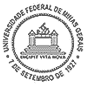 COLÉGIO TÉCNICO DA UFMGTERMO ADITIVO O(A) ................................................................................................ , pessoa jurídica de direito (público/privado), inscrita no CNPJ sob o nº ............................................................... , doravante denominado CAMPO DE ESTÁGIO, neste ato representado por ..............,,,,,,,,,............................................................................................ CI nº........................................, CPF nº........................................................................ , e, de outro lado, o(a) estudante ........................................ ................................................., CI nº ............................... , CPF nº ................................, cursando o ….............. ano do Curso  Técnico de .................................................... , matrícula nº ................................... , doravante denominado(a) ESTAGIÁRIO(A), acordam em firmar o presente Termo Aditivo de Contrato de Estágio, com a interveniência e anuência da UNIVERSIDADE FEDERAL DE MINAS GERAIS, inscrita no CNPJ sob o nº 17.217.985/0001-04, com sede na Avenida Presidente Antônio Carlos, nº 6.627, CEP nº 31270-901, Pampulha, Município de Belo Horizonte, Estado de Minas Gerais, doravante denominada UFMG, neste ato, por intermédio do Colégio Técnico da UFMG, sendo representada por sua Diretora, Profa. Kátia Predroso Silveira, Portaria de delegação de competência nº 6.607, de 02/10/2018, sujeitando-se os partícipes, ao disposto na Lei nº 11.788/08, e nas demais disposições aplicáveis, mediante as cláusulas e condições seguintes:(detalhar a mudança proposta para cada cláusula a ser alterada)Permanecem inalteradas todas as demais disposições do TCE do qual este Termo Aditivo passa a fazer parte integrante a contar da data da assinatura do mesmo.E, por estarem de acordo, os partícipes firmam o presente Termo Aditivo, em 03 (três) vias de igual teor e forma, na presença das testemunhas abaixo identificadas.    Belo Horizonte, ......... de  ......................... de 2020CAMPO DE ESTÁGIO: 	.................................................................. 					Diretor(a) da Empresa/UnidadeESTAGIÁRIO(A):    		 .......................................................................          						Aluno(a)Coltec): 			....................................................................                                         			Diretor(a)Aditamento ao TERMO DE COMPROMISSO firmado entre o(a). (Pessoa Jurídica /Unidade da UFMG) ............................ .................................................. ..................................................e o estudante ........................................................ .......................................................................................,  com a interveniência da Universidade Federal de Minas Gerais, já qualificado no respectivo Termo de Compromisso de Estágio assinado entre as partes.